President’s Corner: Lan Tsubata Lee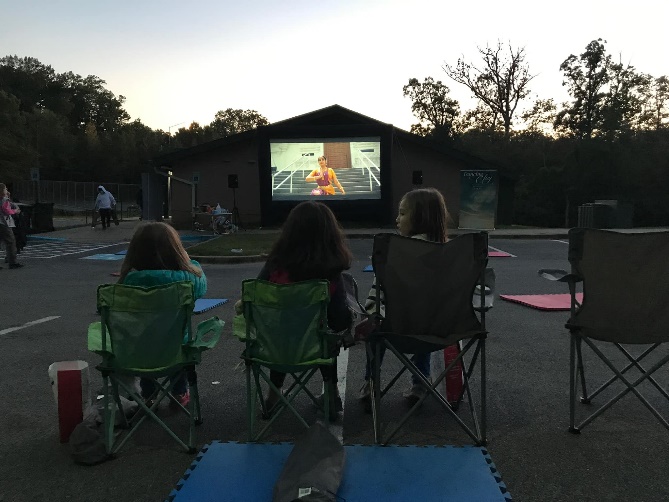 Fall has finally arrived! The weather is beautiful, and many are looking forward to the upcoming holidays. Though we have not been able to have many of the events we usually would during this time of year, we have still been able to keep our neighbors connected. On October 17th we were able to host an outdoor movie night at the Park. We played the movie “Dancing Joy,” a film that celebrates cultures, connection, and the joy we all share when we recognize the value of each person. The movie was also filmed and created by residents of our neighborhood (including myself). It was a joy for us to share this movie with our community! We hope to have more movie nights in the future! Our October Citizens Association meeting was held virtually, via Zoom, with several people joining by phone, for the first time. We had many residents able to participate along with our community Officer, Officer Jones and our Parks and Planning representative Crystal Washington. We were able to discuss concerns and issues going on in our community. Here are a few items we decided.Door-to-door Trick-or-Treating in our neighborhood will be cancelled this year. We will, however, hold a Costume parade and Trick-or-Treat Walk Through at the West Lanham Hills Park. (See next page.)Kate Tsubata is heading a committee to research creating a financial empowerment effort in our community, that might include ideas like microlending, financial education and incubator opportunities. If you are interested in being a part of the committee please contact her at katetsubata@yahoo.comMany Residents have brought up the issue of noise control. The noise ordinance in Prince Georges County is no longer a time-based law. The noise ordinance is now in effect 24 HOURS A DAY, 7 DAYS A WEEK and within 50 FEET of the residence on ALL SIDES! This ordinance does carry a substantial fine for the people in the home. Please respect your neighbors and be aware that music, motorcycles and parties not only disturb your neighbors but also hinder their ability to sleep, take care of their children and work from home. If you call 911 to report a noise complaint and are asked by the operator if you would like to speak with the officer when they arrive on the scene, please answer “yes”. This can make the police response time faster.  Orange cones on the street to maintain parking spaces have created problems for drivers, appearing to signal danger or construction being done, which gives a poor impression of our community.  Orange cones are not legal to use and can be taken away by the police when they drive through. Instead of putting out illegal cones, talk with your neighbors to discuss how many cars you have and where you would like to park, and work together to create reasonable solutions.  No one can legally reserve a parking space on the street, but when we work together, and look our for each other, we can resolve issues.  Please join us on November 4th at 7:30 pm for our next Citizens Association Meeting. Please share your ideas and concerns so we can come up with solutions together! Look forward to seeing you and talking with you then!Zoom Meeting: https://us02web.zoom.us/j/84618275352?pwd=SDJQYy9sYzRmR09mRDhnbDNhZWpXQT09
Meeting ID: 846 1827 5352  Passcode: 285684     By phone: 301 715 8592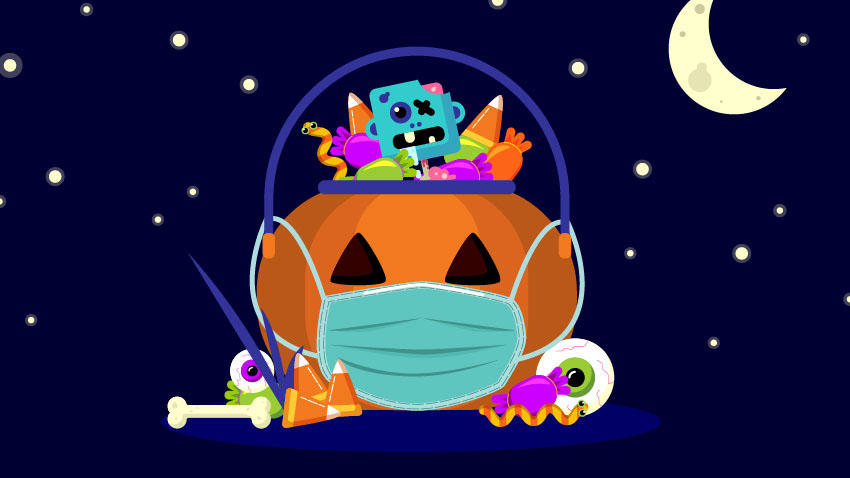 